Po.1320.11186.1.2022Poznań, 17.11.2022 r.SPECYFIKACJA WARUNKÓW ZAMÓWIENIA(SWZ)Podstawa prawna:ustawa z dnia 1 1 września 20a 9 r. Prawo zamówień publicznych (t.j. Dz. U. z 202 1 r., poz. 1129 ze zm.)Tryb udzielenie zamówienia:Tryb podstawowy bez przeprowadzenia negocjacji - art. 275 pkt 1 UstawyPrzedmiot zamówienia:Dostawa i dystrybucja gazu ziemnego na potrzeby Wojewódzkiego Urzędu Ochrony Zabytków w Poznaniu oraz delegatur w Lesznie i PileNazwa oraz adres Zamawiającego, numer telefonu, adres poczty elektronicznej oraz strony internetowej prowadzonego postępowania.Wojewódzki Urząd Ochrony Zabytków w Poznaniuul. Gołębia 2, 61-834 PoznańREGON 004847816, NIP 778-10-33-758tel. 61 852-80-03, fax. 61 852-80-02e-mail: wuoz@poznan.wuoz.gov.plepuap  ESP: /wuozpoz/skrytka www.poznan.wios.gov.plgodziny pracy: 8:00 — 16:00Adres strony internetowej, na której udostępniane będą zmiany i wyjaśnienia treści SWZ oraz inne dokumenty zamówienia bezpośrednio związane z postępowaniem o udzielenie zamówienia.https://miniportal.uzp.qov.pl/Tryb udzielenia zamówienia.Postępowanie o udzielenie zamówienia klasycznego jest prowadzone w trybie podstawowym bez przeprowadzenia negocjacji na podstawie art. 275 pkt 1 ustawy z dnia 1 września 2019 r. Prawo zamówień publicznych (t.j. Dz. U. z 2021 r. poz. 1129, ze zm.) zwanej dalej Ustawą.Informację,  czy  Zamawiający  przewiduje  wybór  najkorzystniejszej  oferty z możliwością prowadzenia negocjacji.Zamawiający	nie	przewiduje	wyboru	najkorzystniejszej	oferty	z	możliwością prowadzenia negocjacji.Opis przedmiotu zamówienia.1 . Przedmiotem zamówienia jest dostawa i dystrybucja gazu ziemnego na potrzeby obiektów Wojewódzkiego Urzędu Ochrony Zabytków w Poznaniu oraz delegatur w Lesznie i Pile  zgodnie ze szczegółowym opisem przedmiotu zamówienia, określonym w załączniku nr 2 do specyfikacji warunków zamówienia (SWZ).2.Przedmiotem zamówienia jest dostawa i dystrybucja gazu ziemnego wysokometanowego, która będzie się odbywać do budynków położonych w poniższych lokalizacjach:1 ) ul. Gołębia 2, 61-834 Poznań;2) ul. Śniadeckich 46, 64-920 Piła.Przedmiotem zamówienia jest dostawa i dystrybucja  gazu ziemnego zaazotowanego, która będzie się odbywać do budynku położonego przy pl. Jana Amosa Komeńskiego 6, 64-100 Leszno.Wspólny Słownik Zamówień CPV Główny przedmiot zamówienia:09123000-7 gaz ziemnyNie dopuszcza się składania ofert częściowych.Zamawiający nie przewiduje udzielenia zamówień, o których mowa w art. 214 ust. 1pkt 8 Ustawy.Termin wykonania zamówienia.Przedmiot zamówienia realizowany będzie w okresie: 12 miesięcy od dnia 1 stycznia 2023 r. lecz nie wcześniej niż z chwilą skutecznego przeprowadzenia przez Wykonawcę i Zamawiającego procedury zmiany sprzedawcy z operatorem sieci OSD i nie wcześniej niż z dniem rozwiązania dotychczasowych umów sprzedaży dostaw gazu, do dnia 31 grudnia 2023 r.Projektowane	postanowienia umowy w sprawie zamówienia publicznego, które zostaną wprowadzone do treści tej umowy.l .	Projekt umowy stanowi załącznik nr 3 do SWZ.2.	Przesłanki umożlwiające dokonanie zmian postanowień umowy zawartej z wybranym Wykonawcą zawiera projekt umowy.Informacje o środkach komunikacji elektronicznej, przy użyciu których Zamawiający będzie komunikował się z Wykonawcami, oraz informacje o wymaganiach technicznych i organizacyjnych sporządzania, wysyłania i odbierania korespondencji elektronicznej.W postępowaniu o udzielenie zamówienia komunikacja między Zamawiającym a Wykonawcami odbywa się drogą elektroniczną przy użyciu:w zakresie ofert - miniPortalu https://miniportaI.uzp.gov.pl/, ePUAPu https://epuap.gov.pl/wps/portal   Adres ESP (skrytki ePUAP): /wuozpoz/skrytka],w pozostałym zakresie: poczty elektronicznej: wuoz@poznan.wuoz.gov.pl.Wykonawca zamierzający wziąć udział w postępowaniu o udzielenie zamówienia publicznego musi posiadać dostęp do konta ePUAP. Wykonawca posiadający konto ePUAP ma dostęp do formularzy: złożenia, zmiany, wycofania ofert.3 Wymagania techniczne i organizacyjne wysyłania i odbierania dokumentów elektronicznych, elektronicznych kopii dokumentów i oświadczeń oraz informacji przekazywanych przy ich użyciu opisane zostały w Instrukcji użytkowania systemu miniPortal pod adresem https://miniportaI.uzp.gov.pl/Instrukcje oraz w Regulaminie ePUAP.Wykonawca przystępując do niniejszego postępowania o udzielenie zamówienia publicznego akceptuje warunki korzystania z miniPortalu określone w Regulaminie miniPortalu oraz zobowiązuje się korzystając z miniPortalu przestrzegać postanowień tego regulaminu.Maksymalny rozmiar plików przesyłanych za pośrednictwem dedykowanych formularzy do: złożenia, zmiany, wycofanie oferty lub wniosku oraz do komunikacji wynosi 150 MB.Za datę przekazania oferty, oświadczenia, o którym mowa w art. 125 ust. ] ustawy, podmiotowych środków dowodowych, przedmiotowych środków dowodowych oraz innych informacji, oświadczeń lub dokumentów przekazywanych w postępowaniu przyjmuje się datę ich przekazania na ePUAP lub na adres email: wuoz@poznan.wuoz.gov.plZamawiający  dopuszcza  możliwość  składania  dokumentów  elektronicznych,oświadczeń lub elektronicznych kopii dokumentów lub oświadczeń za pomocą poczty elektronicznej na adres email: wuoz@poznan.wuoz.gov.plWskazanie osób uprawnionych do komunikowania się z Wykonawcami.Osobami	uprawnionymi	do	porozumiewania	się	z	Wykonawcami	w	związku z toczącym się postępowaniem są:1 ) Paulina Surdyk,	e-mail: psurdyk@poznan.wuoz.gov.plJan Krzyśko,	e-mail jkrzysko@poznan.wuoz.gov.plTermin związania ofertą.Wykonawca będzie związany ofertą do dnia 31.12.2022 r.Pierwszym dniem terminu związania ofertą jest dzień, w którym upływa termin składania ofert [art. 307 ust. 1 ].W przypadku gdy wybór najkorzystniejszej oferty nie nastąpi przed upływem terminu związania ofertą określonego w dokumentach zamówienia, Zamawiający przed upływem terminu związania ofertą zwraca się jednokrotnie do Wykonawców o wyrażenie zgody na przedłużenie tego terminu o wskazywany przez niego okres, nie dłuższy niż 30 dni [art. 307 ust. 2].Przedłużenie terminu związania ofertą, o którym mowa w ust. 2, wymaga złożenia przez Wykonawcę pisemnego oświadczenia o wyrażeniu zgody na przedłużenie terminu związania ofertą. [art. 307 ust. 3].Opis sposobu przygotowania oferty.Wykaz dokumentów składających się na ofertę.formularz ofertowy — według wzoru załącznik nr 1 do SWZ;aktualne na dzień składania ofert oświadczenie o niepodleganiu wykluczeniu i spełnianiu warunków udziału w postępowaniu, składane na podstawie art. 125 ust. 1 ustawy z dnia 11 września 2019 r. Prawo zamówień publicznych — wzór oświadczenia zawarto w załączniku nr 1 do SWZ;następujące przedmiotowe środki dowodowe:Zamawiający nie wymaga złożenia przedmiotowych środków dowodowych.Dodatkowo do oferty należy dołączyć - jeśli dotyczy:1 ) pełnomocnictwo upoważniające do złożenia oferty, o ile ofertę składa pełnomocnik;2) pełnomocnictwo dla pełnomocnika do reprezentowania w postępowaniu Wykonawców wspólnie ubiegających się o udzielenie zamówienia - dotyczy ofert składanych przez Wykonawców wspólnie ubiegających się o udzielenie zamówienia.Wszelkie informacje stanowiące tajemnicę przedsiębiorstwa w rozumieniu ustawy z dnia 16 kwietnia 1993 r. o zwalczaniu nieuczciwej konkurencji (tj. Dz. U. z 2020 r., poz. 1913 ze zm.), które Wykonawca zastrzeże jako tajemnicę przedsiębiorstwa, powinny zostać złożone w osobnym pliku wraz z jednoczesnym zaznaczeniem „Załącznik stanowiący tajemnicę przedsiębiorstwa“ a następnie wraz z plikami stanowiącymi jawną część skompresowane do jednego pliku archiwum (ZIP). Wykonawca zobowiązany jest wraz z przekazaniem tych informacji wykazać spełnienie przesłanek określonych w art. 11 ust. 2 ustawy z dnia 16 kwietnia 1993 r. o zwalczaniu nieuczciwej konkurencji. Zaleca się, aby uzasadnienie zastrzeżenia informacji jako tajemnicy przedsiębiorstwa było sformułowane w sposób umożliwiający jego udostępnienie. Zastrzeżenie przez Wykonawcę tajemnicy przedsiębiorstwa bez uzasadnienia będzie traktowane przez Zamawiającego jako bezskuteczne ze względu na zaniechanie przez Wykonawcę podjęcia niezbędnych działań w celu zachowania poufności objętych klauzulą informacji zgodnie z postanowieniami art. 18 ust. 3 Ustawy.Oferta, oświadczenie o niepodleganiu wykluczeniu i spełnianiu warunków udziału w postępowaniu, muszą być złożone w formie elektronicznej lub postaci elektronicznej opatrzonej podpisem zaufanym lub podpisem osobistym.Pełnomocnictwo do podpisania oferty musi być złożone w oryginale w takiej samej formie jak składane oferta. Dopuszcza się także złożenie elektronicznej kopii (skanu) pełnomocnictwa sporządzonego uprzednio w formie pisemnej, w formie elektronicznego poświadczenia sporządzonego stosownie do art. 97 § 2 ustawy z dnia14 lutego 1991 r. Prawo o notariacie, które to poświadczenia notariusz opatruje kwalifikowanym podpisem elektronicznym, bądź też poprze opatrzenie skanu pełnomocnictwa sporządzonego uprzednio w formie pisemnej kwalifikowanympodpisem, podpisem zaufanym lub podpisem osobistym mocodawcy. Elektroniczna kopia pełnomocnictwa nie może być uwierzytelniona przez upełnomocnionego.Sposób sporządzenia dokumentów elektronicznych musi być zgody z wymaganiami określonymi w rozporządzeniu Prezesa Rady Ministrów z dnia 30 grudnia 2020 r. w sprawie sposobu sporządzania i przekazywania informacji oraz wymagań technicznych dla dokumentów elektronicznych oraz środków komunikacji elektronicznej w postępowaniu o udzielenie zamówienia publicznego lub konkursie (Dz. U. z 2020 poz. 2452) oraz rozporządzeniu Ministra Rozwoju, Pracy i Technologii z dnia 23 grudnia 2020 r. w sprawie podmiotowych środków dowodowych oraz innych dokumentów lub oświadczeń, jakich może żądać zamawiający od wykonawcy (Dz. U. z 2020 poz. 2415).Wszystkie opracowane przez Zamawiającego załączniki do niniejszej specyfikacji stanowią wyłącznie propozycję co do treści wymaganych dokumentów. Dopuszcza się przedstawienie wymaganych załączników w wersji własnej opracowanej przez wykonawcę, pod warunkiem, iż dokumenty będą zawierać wszystkie żądane przez zamawiającego informacje zawarte w załącznikach i niniejszej specyfikacji oraz będą podpisane przez Wykonawcę.Wykonawca ponosi wszelkie koszty związane z przygotowaniem oferty.Zamawiający nie przewiduje zwrotu kosztów udziału w postępowaniu.10. Do  przeliczenia  na  PLN  wartości  wskazanej  w  dokumentach  złożonych na potwierdzenie spełniania warunków udziału w postępowaniu, wyrażonej w walutach innych niż PLN, Zamawiający przyjmie średni kurs publikowany przez Narodowy Bank Polski z dnia zamieszczenia ogłoszenia o zamówieniu w BZP.Sposób oraz termin składania ofert.Wykonawca	składa	ofertę	za	pośrednictwem	Formularza	do	złożenia	ofertydostępnego na ePUAP i udostępnionego również na miniPortalu.Sposób złożenia oferty, w tym zaszyfrowania	oferty opisany został w „Instrukcji użytkownika", dostępnej na stronie: https://miniportaI.uzp.pov.pl/.Ofertę wraz z załącznikami należy złożyć do dnia13.12.2022 r. do godziny 10:00.Zamawiający odrzuci ofertę złożony po terminie składania ofert.Wykonawca po przesłaniu oferty za pomocą Formularza do złożenia lub wycofanie oferty na „ekranie sukcesu" otrzyma numer oferty generowany przez ePUAP. Ten numer należy zapisać i zachować. Będzie on potrzebny w razie ewentualnego wycofania oferty.Wykonawca przed upływem terminu do składania ofert może wycofać ofertę za pośrednictwem Formularza do wycofania oferty dostępnego na ePUAP i udostępnionego również na miniPortalu. Sposób wycofania oferty został opisany w Instrukcji użytkownika dostępnej na miniPortalu.Wykonawca po upływie terminu do składania ofert nie może wycofać złożonej oferty.Termin otwarcia ofert.Otwarcie ofert nastąpi w dniu 13.12.2022 r. o godzinie: 12:00.Otwarcie ofert następuje poprzez użycie mechanizmu do odszyfrowania ofert dostępnego po zalogowaniu w zakładce Deszyfrowanie na miniPortalu i następuje poprzez wskazanie pliku do odszyfrowania.Zamawiający, najpóźniej przed otwarciem ofert, udostępnia na stronie internetowej prowadzonego postepowania informacje, o kwocie, jaką, zamierza przeznaczyć na sfinansowanie zamówienia [art. 222 ust. 4].Zamawiający niezwłocznie po otwarciu ofert udostępni na stronie internetowej prowadzonego postepowania informacje, o których mowa w art. 222 ust. 5 Ustawy.W przypadku wystąpienia awarii systemu teleinformatycznego, która spowoduje brak możliwości otwarcia ofert w terminie określonym przez Zamawiającego, otwarcie ofert nastąpi niezwłocznie po usunięciu awarii [art. 222 ust. 2].Zamawiający poinformuje o zmianie terminu otwarcia ofert na stronie internetowej prowadzonego postępowania [art. 222 ust. 3].Podstawy wykluczenia.O udzielenie zamówienia mogą ubiegać się Wykonawcy, którzy nie podlegają wykluczeniu z postępowania na podstawie art. ł 08 ust. ł (obligatoryjne przesłanki wykluczenia) i art. 109 ust. 1 pkt. 4 (fakultatywne przesłanki wykluczenia) ustawy z dnia 1 1 września 2019 r. Prawo zamówień publicznych.Informacja o warunkach udziału w postępowaniu.O udzielenie zamówienia mogą ubiegać się Wykonawcy, którzy spełniają następujące warunki udziału dotyczące uprawnień do prowadzenia określonej działalności gospodarczej lub zawodowej, o ile wynika to z odrębny przepisów.Wykonawca spełni warunek jeżeli wykaże, że:posiada aktualny koncesję na wykonywanie działalności gospodarczej w zakresie obrotu (sprzedaży) gazem ziemnym, o której mowa w art. 32 ustawa z dnia 10 kwietnia 1997 r. Prawo energetyczne (t.j. Dz.U. z 2021 r., poz. 716 ze zm.) wydaną przez Prezesa Urzędu Regulacji Energetyki;posiada aktualny koncesję na prowadzenie działalności gospodarczej w zakresie dystrybucji pazu ziemnego, wydaną przez Prezesa Urzędu Regulacji Energetyki - w przypadku Wykonawców będących właścicielem sieci dystrybucyjnej;lubposiada aktualny podpisaną umowę generalną z Operatorem Systemu Dystrybucyjnego (OSD) lub do dnia zawarcia umowy z Zamawiającym podpisze umowę generalną z Operatorem Systemu Dystrybucyjnego (OSD) na świadczenie usług dystrybucyjnych pazu ziemnego na obszarze, na którym znajduje się miejsce dostarczenia pazu ziemnego - w przypadku Wykonawców nie będących Właścicielami sieci dystrybucyjnej.Informacja o podmiotowych środkach dowodowych.Zamawiający przed wyborem oferty najkorzystniejszej wezwie Wykonawcę, którego oferta została najwyżej oceniona do złożenia w wyznaczonym terminie nie krótszym niż 5 dni od dnia wezwania podmiotowych środków dowodowych.Wykaz podmiotowych środków dowodowych na potwierdzenie spełniania warunków udziału w postępowaniu.W celu potwierdzenia przez Wykonawcę spełnienia warunku udziału w postępowaniu dotyczącego uprawnień do prowadzenia określonej działalności gospodarczej lub zawodowej, o ile wynika to z odrębnych przepisów, Zamawiający wezwie Wykonawcę do dostarczenia następujących dokumentów:aktualnej koncesji na wykonywanie działalności gospodarczej w zakresie obrotu(sprzedaży) gazem ziemnym, o której mowa w art. 32 ustawa z dnia 10 kwietnia]997 r. Prawo energetyczne (t.j. Dz.U. z 2021 r., poz. 716 ze zm.) wydaną przez Prezesa Urzędu Regulacji Energetyki;aktualnej koncesji na prowadzenie działalności gospodarczej w zakresie dystrybucji gazu ziemnego, wydana przez Prezesa Urzędu Regulacji Energetyki - w przypadku Wykonawców będących jednocześnie właścicielem sieci dystrybucyjnej;ł oświadczenia  o  posiadaniu  aktualnej  podpisanej  umowy  generalnej z Operatorem Systemu Dystrybucyjnego (OSD) lub oświadczenie o podpisaniu do dnia zawarcia umowy z Zamawiającym, umowy generalnej z OperatoremSystemu Dystrybucyjnego (OSD) na świadczenie usług dystrybucyjnych gazu ziemnego na obszarze, na którym znajduje się miejsce dostarczenia gazu ziemnego, według wzoru załącznika nr 4 do SWZ - w przypadku Wykonawców nie będących Właścicielami sieci dystrybucyjnej.Sposób obliczenia ceny.1 . Cena oferty za całość zamówienia musi być podana cyfrowo. Cena oferty winna być obliczona i zapisana zgodnie z formularzem ofertowym.Cena ofertowa = cena netto + podatek VAT.Wykonawca obowiązany jest przedłożyć ofertę cenowo zgodnie z załącznikiem nr 1 do SWZ (Formularz ofertowy).Wykonawca zobowiązany jest do podania łącznej ceny obejmującej wszystkie koszty związane z wykonaniem przedmiotu zamówienia z uwzględnieniem wszystkich opłat i podatków (w tym podatku akcyzowego i VAT. Wykonawca ma obowiązek skalkulować cenę dla przewidywanego przez Zamawiającego zużycia pazu ziemnego w okresie ]2 miesięcy, uwzględniając obowiązujące przepisy prawa w szczególności Ustawy Prawo Energetyczne, Ustawy o efektywności energetycznej lub przepisów wykonawczych wprowadzających dodatkowe obowiązki związane z zakupem praw majątkowych lub certyfikatów dotyczących efektywności energetycznej.Cena (w tym ceny jednostkowe) powinna zawierać w sobie ewentualne upusty oferowane przez Wykonawcę.Cenę (w tym ceny jednostkowe) muszą być podane i wyliczone w zaokrągleniu do dwóch miejsc po przecinku (zasada zaokrąglenia — poniżej 5 należy końcówkę pominąć, powyżej i równe 5 należy zaokrąglić w górę).Podatek VAT należy naliczyć zgodnie z ustawą z dnia 11 marca 2004 r. o podatku od towarów i usług. Jeśli Wykonawca jest uprawniony do naliczania innej stawki podatku VAT zobowiązany jest dołączyć do oferty interpretację indywidualny wydaną przez Krajowy Administrację Skarbową lub wskazać podstawę prawną. W każdym przypadku braku ww. interpretacji lub podstawy prawnej i w każdym innym przypadku, Zamawiający dokona poprawy podatku VAT dostosowując treść oferty do treści Specyfikacji Warunków Zamówienia - arp. na podstawie sentencji uchwały Sądu Najwyższego z dnia 20 października 2011 r. [III CZP 52/1 l, III CZP 53/11].Rozliczenia między Zamawiającym a Wykonawcy prowadzone będą w walucie polskiej (złoty polski). Zamawiający nie przewiduje rozliczenia w walutach obcych.W ofercie, o której mowa w ust. 1, Wykonawca ma obowiązek:poinformowania Zamawiającego, że wybór jego oferty będzie prowadziłdo powstania u Zamawiającego obowiązku podatkowego:wskazania nazwy (rodzaju) towaru lub usługi, których dostawa lub świadczenie będą prowadziły do powstania obowiązku podatkowego:wskazania wartości towaru lub usługi objętego obowiązkiem podatkowym Zamawiającego, bez kwoty podatku:wskazania stawki podatku od towarów i usług, która zgodnie z wiedzą Wykonawcy będzie miała zastosowanie — wzór informacji zawarto w rubryce E Formularza ofertowego.Opis kryteriów oceny ofert wraz z podaniem wag tych kryteriów i sposobu oceny ofert.Przy wyborze oferty Zamawiający będzie się kierował kryterium najniższej cenyza przedmiot zamówienia.Za najkorzystniejszą zostanie uznana oferta z najniższą ceną za przedmiot zamówienia.Ocenie będą podlegać wyłącznie oferty nie podlegające odrzuceniu.W sytuacji gdy Zamawiający nie będzie mógł dokonać wyboru najkorzystniejszej oferty z uwagi na to, że dwie lub więcej ofert otrzymały taką samą ilość punktów, Zamawiający dokona wyboru spośród tych ofert w sposób określony w art. 248 ust. 1-3 Ustawy.W toku badania i oceny ofert Zamawiający może żądać od Wykonawców wyjaśnień dotyczących treści złożonych przez nich ofert lub innych składanych dokumentów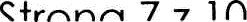 lub oświadczeń. Wykonawcy są zobowiązani do przedstawienia wyjaśnień w terminie wskazanym przez Zamawiającego [art. 249].Jeżeli zostanie złożona oferta, której wybór prowadziłby  do powstania u Zamawiającego obowiązku podatkowego zgodnie z ustawa, z dnia 1 ] marca 2004 r. o podatku od towarów i usług (t.j. Dz. U. z 2021 r. poz. 685, ze zm.),Dla celów zastosowania kryterium ceny Zamawiający dolicza do przedstawionej w tej ofercie ceny kwotę podatku od towarów i usług, którą miałby obowiązek rozliczyć.Informacje o formalnościach, jakie muszą zostać dopełnione po wyborze oferty w celu zawarcia umowy w sprawie zamówienia publicznego.ł .	Zamawiający podpisze umowę z Wykonawcą, który przedłoży ofertę najkorzystniejszą z punktu widzenia kryteriów oceny ofert przyjętych w specyfikacji.Wybrany Wykonawca zostanie zawiadomiony o terminie i miejscu podpisania umowy.Zamawiający wyraża zgodę na zawarcie umowy w formie korespondencyjnej, w tym w formie elektronicznej z zastosowaniem kwalifikowanego podpisu elektronicznego.W celu zawarcia umowy w sprawie zamówienia publicznego Wykonawca, którego ofertę wybrano jako najkorzystniejszą przed zawarciem umowy składa:pełnomocnictwo, jeżeli umowę podpisuje pełnomocnik;umowę	regulującą	współpracę	Wykonawców	wspólnie	ubiegających się o udzielenie zamówienia, jeżeli oferta tych Wykonawców zostanie wybrana.Jeżeli Wykonawca, którego oferta została wybrana jako najkorzystniejsza uchyla się od zawarcia umowy w sprawie Zamówienia publicznego, Zamawiający może dokonać ponownego badania i oceny ofert spośród ofert pozostałych w postępowaniu Wykonawców albo unieważnić postępowanie.Pouczenie o środkach ochrony prawnej przysługujących Wykonawcy.Środki ochrony prawnej przysługują Wykonawcy, jeżeli ma lub miał interes w uzyskaniu zamówienia oraz poniósł lub może ponieść szkodę w wyniku naruszenia przez Zamawiającego przepisów Ustawy.Odwołanie przysługuje na:niezgodną  z  przepisami  ustawy  czynność  Zamawiającego,  podjęto w postępowaniu o udzielenie Zamówienia, w tym na projektowane postanowienie umowy;zaniechanie czynności w postępowaniu o udzielenie Zamówienia, do której Zamawiający był obowiązany na podstawie Ustawy.Odwołanie wnosi się do Prezesa Krajowej Izby Odwoławczej w formie pisemnej albo w formie elektronicznej albo w postaci elektronicznej opatrzonej podpisem zaufanym.Na orzeczenie Krajowej Izby Odwoławczej oraz postanowienie Prezesa Krajowej Izby Odwoławczej, o którym mowa w art. 519 ust. 1 Ustawy, stronom oraz uczestnikom postępowania odwoławczego przysługuje skarga do sądu. Skargę wnosi się do Sądu Okręgowego w Warszawie za pośrednictwem Prezesa Krajowej Izby Odwoławczej.Szczegółowe informacje dotyczące środków ochrony prawnej określone sq w Dziale IX „Środki ochrony prawnej“ Ustawy.Tryb ogłoszenia wyników postępowania.Niezwłocznie po wyborze najkorzystniejszej oferty Zamawiający poinformuje równocześnie Wykonawców, którzy złożyli oferty o:wyborze najkorzystniejszej oferty podając:nazwę albo imię i nazwisko, siedzibę albo miejsce zamieszkania, jeżeli jest miejscem wykonywania działalności Wykonawcy, którego ofertę wybrano;Sposób obliczenia ceny.Cena oferty za całość zamówienia musi być podana cyfrowo. Cena oferty winna być obliczona i zapisane zgodnie Z formularzem ofertowym.Cena ofertowa = cena netto + podatek VAT.Wykonawca obowiązany jest przedłożyć ofertę cenową zgodnie z załącznikiem nr 1 do SWZ (Formularz ofertowy).Wykonawca zobowiązany jest do podania łącznej ceny obejmującej wszystkie koszty związane z wykonaniem przedmiotu zamówienia z uwzględnieniem wszystkich opłat i podatków (w tym podatku akcyzowego i VAT). Wykonawca ma obowiązek skalkulować cenę dla przewidywanego przez Zamawiającego zużycia gazu ziemnego w okresie 12 miesięcy, uwzględniając obowiązujące przepisy prawa w szczególności Ustawy Prawo Energetyczne, Ustawy o efektywności energetycznej lub przepisów wykonawczych wprowadzających dodatkowe obowiązki związane z zakupem praw majątkowych lub certyfikatów dotyczących efektywności energetycznej.Cena (w tym ceny jednostkowe) powinna zawierać w sobie ewentualne upustyoferowane przez Wykonawcę.Cenę (w tym ceny jednostkowe) muszą być podane i wyliczone w zaokrągleniu do dwóch miejsc po przecinku (zasada zaokrąglenia — poniżej 5 należy końcówkę pominąć, powyżej i równe 5 należy zaokrąglić w górę).Podatek VAT należy naliczyć zgodnie z ustawą z dnia 11 marca 2004 r. o podatku od towarów i usług. Jeśli Wykonawca jest uprawniony do naliczania innej stawki podatku VAT zobowiązany jest dołączyć do oferty interpretację indywidualną wydaną przez Krajowy Administrację Skarbową lub wskazać podstawę prawną. W każdym przypadku braku ww. interpretacji lub podstawy prawnej i w każdym innym przypadku, Zamawiający dokona poprawy podatku VAT dostosowując treść oferty do treści Specyfikacji Warunków Zamówienia - arg. na podstawie senłencji uchwały Sądu Najwyższego z dnia 20 października 2011 r. [III CZP 52/11, III CZP 53/11].Rozliczenia między Zamawiającym a Wykonawcą prowadzone będą w walucie polskiej (złoty polski). Zamawiający nie przewiduje rozliczenia w walutach obcych.W ofercie, o której mowa w ust. ł , Wykonawca ma obowiązek:poinformowania Zamawiającego, że wybór jego oferty będzie prowadził do powstania u Zamawiającego obowiązku podatkowego:wskazania nazwy (rodzaju) towaru lub usługi, których dostawa lub świadczenie będą prowadziły do powstania obowiązku podatkowego;wskazania wartości towaru lub usługi objętego obowiązkiem podatkowym Zamawiającego, bez kwoty podatku;wskazania stawki podatku od towarów i usług, która zgodnie z wiedzą Wykonawcy będzie miała zastosowanie — wzór informacji zawarło w rubryce E Formularza ofertowego.Opis kryteriów oceny ofert wraz z podaniem wag tych kryteriów i sposobu oceny ofert.Przy wyborze oferty Zamawiający będzie się kierował kryterium najniższej ceny za przedmiot zamówienia.Za najkorzystniejszą zostanie uznana oferta z najniższą ceną za przedmiot zamówienia.Ocenie będą podlegać wyłącznie oferty nie podlegające odrzuceniu.W sytuacji, gdy Zamawiający nie będzie mógł dokonać wyboru najkorzystniejszej oferty z uwagi na to, że dwie lub więcej ofert otrzymały taką samą ilość punktów, Zamawiający dokona wyboru spośród tych ofert w sposób określony w art. 248 ust. ł -3 Ustawy.W toku badania i oceny ofert Zamawiający może żądać od Wykonawców wyjaśnień dotyczących treści złożonych przez nich ofert lub innych składanych dokumentówlub oświadczeń. Wykonawcy są zobowiązani do przedstawienia wyjaśnień w terminie wskazanym przez Zamawiającego [art. 249].Jeżeli zostanie złożona oferta, której wybór prowadziłby  do powstania u Zamawiającego obowiązku podatkowego zgodnie z ustawa, z dnia 11 marca 2004 r. o podatku od towarów i usług (t.j. Dz. U. z 2021 r. poz. 685, ze zm.),Dla celów zastosowania kryterium ceny Zamawiający dolicza do przedstawionej w tej ofercie ceny kwotę podatku od towarów i usług, którą miałby obowiązek rozliczyć.Informacje o formalnościach, jakie muszą zostać dopełnione po wyborze oferty w celu zawarcia umowy w sprawie zamówienia publicznego.Zamawiający podpisze umowę z Wykonawcą, który przedłoży ofertę najkorzystniejszą z punktu widzenia kryteriów oceny ofert przyjętych w specyfikacji.Wybrany Wykonawca zostanie zawiadomiony o terminie i miejscu podpisania umowy.Zamawiający wyraża zgodę na zawarcie umowy w formie korespondencyjnej, w tym w formie elektronicznej z zastosowaniem kwalifikowanego podpisu elektronicznego.W celu zawarcia umowy w sprawie zamówienia publicznego Wykonawca, którego ofertę wybrano jako najkorzystniejszą przed zawarciem umowy składa:pełnomocnictwo, jeżeli umowę podpisuje pełnomocnik;umowę	regulującą	współpracę	Wykonawców	wspólnie	ubiegających się o udzielenie zamówienia, jeżeli oferta tych Wykonawców zostanie wybrana.Jeżeli Wykonawca, którego oferta została wybrana jako najkorzystniejsza uchyla się od zawarcia umowy w sprawie Zamówienia publicznego, Zamawiający może dokonać ponownego badania i oceny ofert spośród ofert pozostałych w postępowaniu Wykonawców albo unieważnić postępowanie.Pouczenie o środkach ochrony prawnej przysługujących Wykonawcy.Środki ochrony prawnej przysługujące Wykonawcy, jeżeli ma lub miał interes w uzyskaniu zamówienia oraz poniósł lub może ponieść szkodę w wyniku naruszenia przez Zamawiającego przepisów Ustawy.Odwołanie przysługuje na:niezgodną  z  przepisami  ustawy  czynność  Zamawiającego,  podjętą w postępowaniu o udzielenie Zamówienia, w tym na projektowane postanowienie umowy:zaniechanie czynności w postępowaniu o udzielenie Zamówienia, do której Zamawiający był obowiązany na podstawie Ustawy.Odwołanie wnosi się do Prezesa Krajowej Izby Odwoławczej w formie pisemnej albo w formie elektronicznej albo w postaci elektronicznej opatrzonej podpisem zaufanym.Na orzeczenie Krajowej Izby Odwoławczej oraz postanowienie Prezesa Krajowej Izby Odwoławczej, o którym mowa w art. J19 ust. 1 Ustawy, stronom oraz uczestnikom postępowania odwoławczego przysługuje skarga do sądu. Skargę wnosi się do Sqdu Okręgowego w Warszawie za pośrednictwem Prezesa Krajowej Izby Odwoławczej.Szczegółowe informacje dotyczące środków ochrony prawnej określone sq w Dziale IX „Środki ochrony prawnej“ Ustawy.Tryb ogłoszenia wyników postępowania.Niezwłocznie  po  wyborze  najkorzystniejszej  oferty  Zamawiający  poinformujerównocześnie Wykonawców, którzy złożyli oferty o:wyborze najkorzystniejszej oferty podając:nazwę albo imię i nazwisko, siedzibę albo miejsce zamieszkania, jeżeli jest miejscem wykonywania działalności Wykonawcy, którego ofertę wybrano:nazwy albo imiona i nazwiska, siedziby albo miejsca zamieszkania, jeżeli są miejscami wykonywania działalności Wykonawców, którzy oferty złożyli:punktację przyznaną ofertom w każdym kryterium oceny ofert i łączną punktację.Wykonawcach, których oferty zostały odrzucone - podając uzasadnienie faktyczne i prawne [art. 253 ust. 1].O unieważnieniu postępowania o udzielenie zamówienia Zamawiający zawiadomi równocześnie Wykonawców, którzy złożyli oferty, podając uzasadnienie faktyczne i prawne [art. 260 ust.1].Zamawiający udostępni niezwłocznie informacje, o których mowa w pkt. 1.1 i ł .2 na stronie internetowej prowadzonego postępowania [art. 253. ust. 2 i art. 260 ust. 2j.Ogłoszenie o wyniku postępowania zostanie opublikowane w Biuletynie Zamówień Publicznych w terminie 30 dni od dnia zakończenia postępowania [art. 309].Pozostałe informacje.Klauzula informacyjna.Zgodnie z art. 13 ust. 1 i 2 rozporządzenia Parlamentu Europejskiego i Rady (UE) 2016/679 z dnia 27 kwietnia 2016 r. w sprawie ochrony osób fizycznych w związku z przetwarzaniem danych osobowych i w sprawie swobodnego przepływu takich danych oraz uchylenia dyrektywy 95/46/WE (ogólne rozporządzenie o ochronie danych) (Dz. Urz. UE L 119 z 04.05.2016, str. 1), dalej „RODO", informuję, że:) administratorem Państwa danych jest Wielkopolski Wojewódzki Konserwator Zabytków Jolanta Goszczyńska z siedzibą w Poznaniu ul. Gołębia 2;wszelkich dodatkowych informacji możecie Pastwo zasięgnąć u Inspektora Ochrony Danych pod adresem iod@poznan.wuoz.gov.pl poprzez elektroniczną skrzynkę podawczą (ePUAP) lub listownie na podany wyżej adres siedziby:Pani/Pana dane osobowe przetwarzane będą na podstawie art. 6 ust. ł lit. c RODO w celu związanym z przedmiotowym postępowaniem o udzielenie zamówienia publicznego prowadzonym w trybie podstawowym bez negocjacji pn „ Dostawa i dystrybucja gazu ziemnego na potrzeby Wojewódzkiego Urzędu Ochrony Zabytków wraz z delegaturami w Lesznie i Pile”.odbiorcami Pani/Pana danych osobowych będą osoby lub podmioty, którym udostępniona zostanie dokumentacja postępowania w oparciu o art. 18 ust. ł oraz art. 74 ust. 1 Ustawy:Pani/Pana dane osobowe będą przechowywane zgodnie z art. 78 ust. 1 Ustawy przez okres 4 lat od dnia zakończenia postępowania o udzielenie zamówienia, a jeżeli czas trwania umowy przekracza 4 lata, okres przechowywania obejmuje cały czas trwania umowy:obowiązek podania przez Panią/Pana danych osobowych bezpośrednio Pani/Pana dotyczących jest wymogiem ustawowym określonym w przepisach ustawy Pzp, związanym z udziałem w postępowaniu o udzielenie zamówienia publicznego: konsekwencje niepodania określonych danych wynikają z ustawyPzP:w odniesieniu do Pani/Pana danych osobowych decyzje nie będą podejmowanew sposób zautomatyzowany, stosowanie do art. 22 RODO:posiada Pani/Pan:na podstawie art. 15 RODO prawo dostępu do danych osobowych Pani/Pana dotyczących:na podstawie art. 16 RODO prawo do sprostowania Pani/Pana danych osobowych;na podstawie art. 18 RODO prawo żądania od administratora ograniczenia przetwarzania danych osobowych z zastrzeżeniem przypadków, o których mowa w art. 18 ust. 2 RODO:prawo do wniesienia skargi do Prezesa Urzędu Ochrony Danych Osobowych, gdy uzna Pani/Pan, że przetwarzanie danych osobowych Pani/Pana dotyczących narusza przepisy RODO;nie przysługuje Pani/Panu:w związku z art. \ 7 ust. 3 lit. b, d lub e RODO prawo do usunięcia danych osobowych;prawo do przenoszenia danych osobowych, o którym mowa w art. 20 RODO:na podstawie art. 21 RODO prawo sprzeciwu wobec przetwarzania danych osobowych, gdyż podstawę prawną przetwarzania Pani/Pana danych osobowych jest art. 6 ust. 1 lit. c RODO.W sprawach nieuregulowanych w niniejszej specyfikacji zastosowanie majq przepisy ustawy Prawo zamówień publicznych.Integralną częścią specyfikacji są następujące załączniki: Załącznik nr 1 —	Formularz ofertowyZałącznik nr 2 —	 Szczegółowy Opis Przedmiotu Zamówienia Załącznik nr 3 —	Projekt umowyZałącznik nr 4 —	Wzór oświadczenia dla Wykonawców nie będących Właścicielami sieci dystrybucyjnejZ dniem 21 listopada 2022 r. zatwierdzam Specyfikację Warunków Zamówienia.Wielkopolski Wojewódzki Konserwator Zabytkówmgr Jolanta Goszczyńska